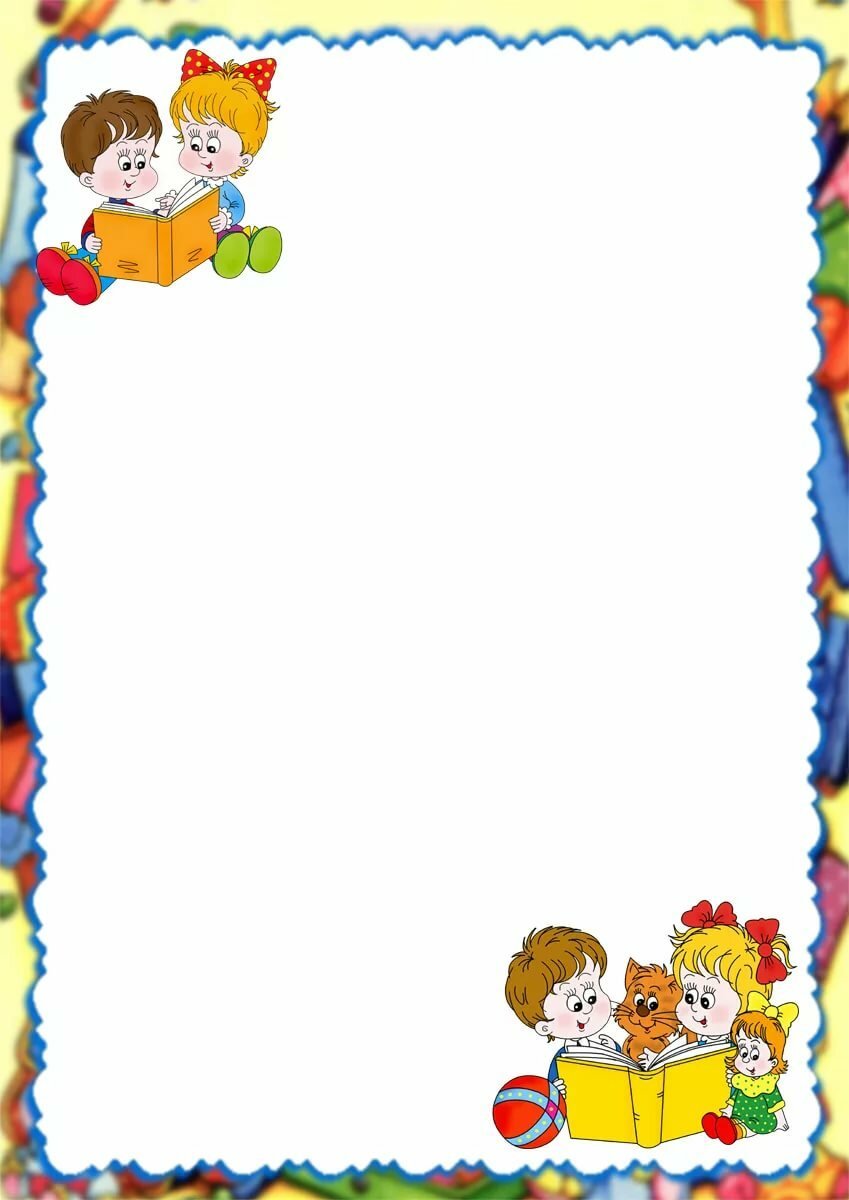 Пальчиковый театр «Звукоград»Цель: продолжать совершенствовать фонематическое восприятие, создать условия для формирования звуковой культуры речи, совершенствовать звукопроизношение, слуховое внимание и восприятие детей.Задачи:Обучающие:Обучать навыкам четкого произношения звуков.Закреплять умение проводить звуковой анализ слов, качественно характеризовать звуки.Закреплять умение делить слова на слоги.Активизировать речь детей. Учить определять количество и порядок слов в предложении.Составлять правильно предложения.Развивающие:Развивать фонематический слух.Развивать познавательный интерес и речь. Развивать внимание.Воспитательные:Вызвать эмоциональный отклик детей.Воспитывать умение слушать и выполнять инструкцию педагога, умение выслушивать ответ товарища.Пособие предназначено для детей 6-7 лет. 1-ый вариантИгровое упражнение «Подумай не торопясь»Цель: активизировать знания детей о звуковом строении слова. Ход игры:Человечки предлагают детям несколько заданий на сообразительность и одновременно проверяют, как они научились слышать и выделять определенные звуки в словах. Подбери слово, которое начинается на последний звук слова «стол». Подбери слово, чтобы первый звук был «к», а последний «и». Найди в комнате предметы, в названии которых второй звук «у». В игре принимают участие все дети. Игра продолжается до тех пор, пока все дети самостоятельно или с помощью воспитателя не придумают нужное слово. Выигрывает тот, кто подберет больше всех слов. 2-ой вариантИгровое упражнение «Продолжи слово»Цель: закреплять правильное произношение некоторых звуков в словах. Ход игры:Человечки с красным и синим ротиком произносят фразу, но не договаривая ее до конца. Дети должны ее закончить. Например: Ра-ра-ра, начинается иг…		Ры-ры-ры, у мальчика ша…		Ро-ро-ро, у нас новое вед…		Ру-ру-ру, продолжаем мы иг…В игре принимают участие все дети.3-ий вариантИгровое упражнение «Кто больше»Цель: упражнять детей в подборе слов с определенным звуком. Ход игры:Человечки предлагают рассмотреть картинку и назвать предметы, в названии которых есть определенный звук. За правильный ответ ребенок получает фишку. Побеждает тот, у кого больше фишек. 4-ый вариантИгровое упражнение «По выстроенным человечкам придумать слог»Цель: показать детям последовательное звучание слогов в слове, упражнять в различении твердых и мягких согласных звуков. Ход игры:Человечек согласный твердый становится рядом с гласным человечком. Дети должны придумать слог. И наоборот, человечек с гласным звуком становится рядом с твердым согласным. За каждый правильно придуманный слог ребенку дается фишка-игрушка. В конце игры определяется победитель. 5-ый вариантЦель: продолжать учить детей вслушиваться в звучания слов, упражнять их в самостоятельном назывании слов и четком произношении звуков в них.Ход игры:Знакомые детям человечки предлагают поиграть с ними: составить необычные сказки, истории с заданными звуками. Дети охотно соглашаются. 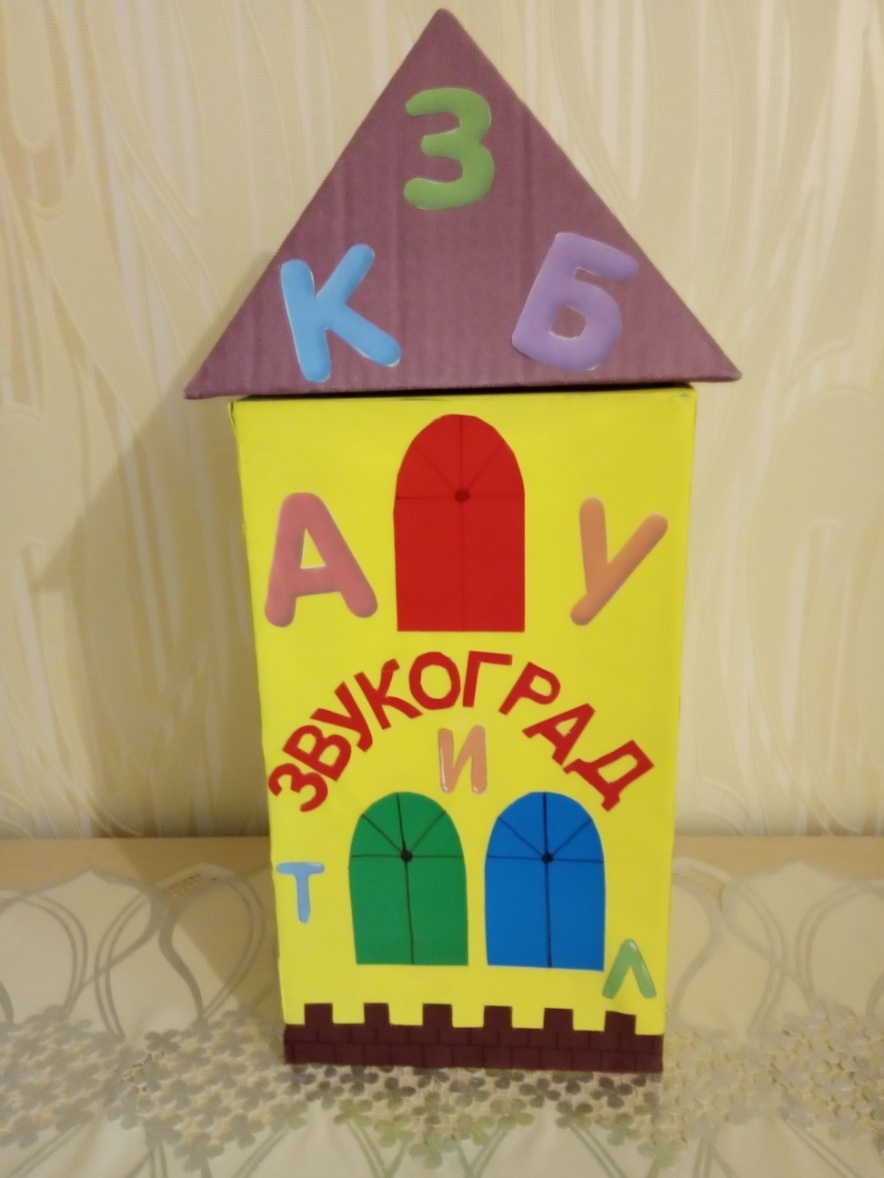 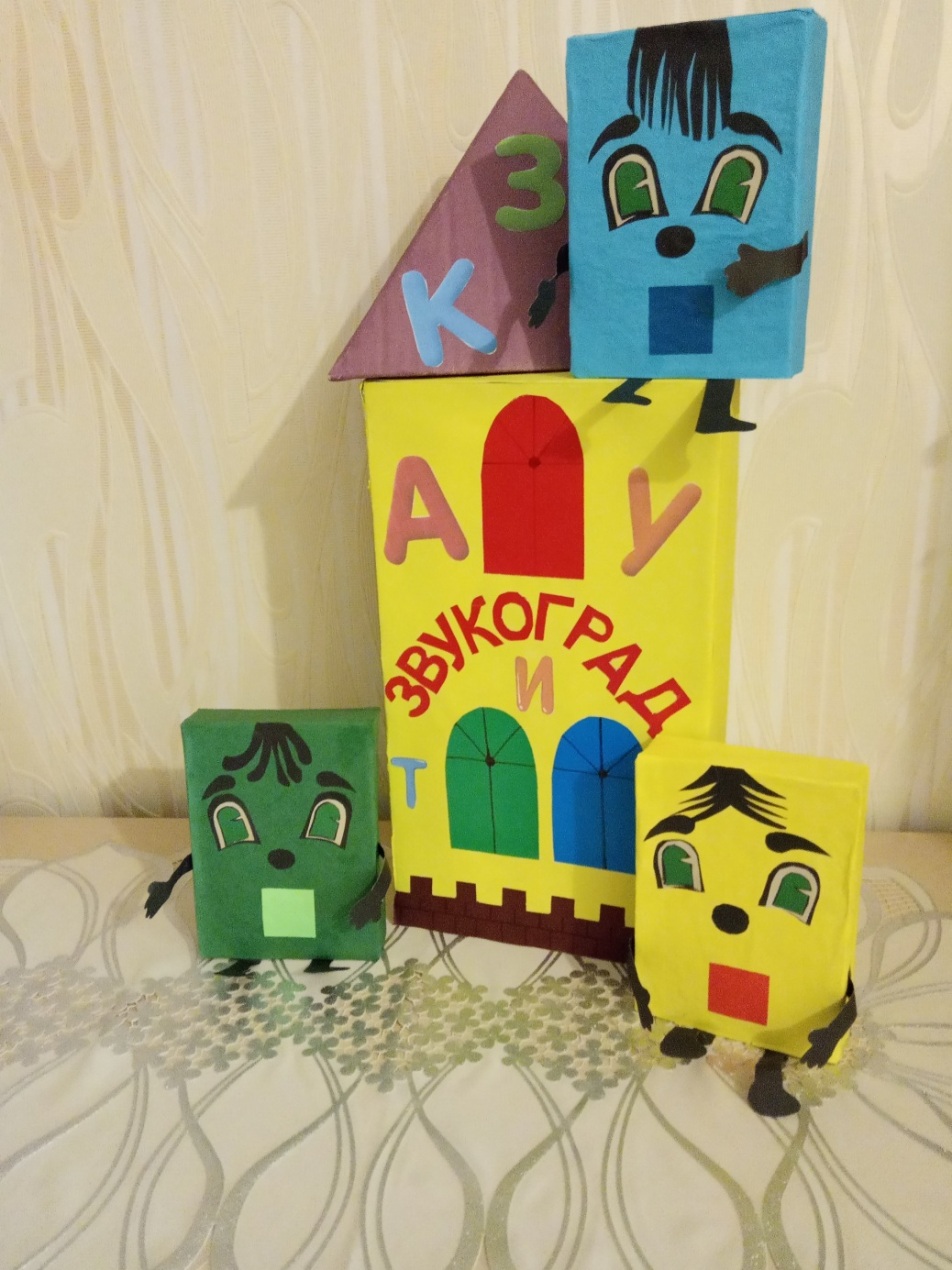 